            На  основании ст. 41, 41.1, 41.2, 42, 43, 45, 46 Градостроительного  кодекса  Российской Федерации,  ст. 15  Федерального закона от 06.10.2003г. №131-ФЗ «Об общих принципах организации местного самоуправления в Российской Федерации»  и заявления председателя ГСК «Радар» Опарина М.М.администрация ПОСТАНОВЛЯЕТ:1. Внести в постановление администрации МР «Печора» от 03.05.2018 г. № 458 «О разрешении на разработку проекта межевания  территории» следующие изменения:1.1. В пункте 1 постановления слова «проекта  планировки и проекта межевания территории по объекту: «Гаражно-строительный кооператив «Радар»»» заменить словами « проекта межевания территории по объекту: «Исправление кадастровой (реестровой) ошибки в местоположении характерных  точек границ и изменение площади  земельного участка с кадастровым номером 11:12:1702002:23, расположенного по адресу Республика Коми, г. Печора, ул. Строительная»».2. Настоящее постановление в течение десяти дней со дня принятия направить главе ГП «Печора» Шабанову А.И.И.о. главы муниципального района-руководителя  администрации                                                                 С.П. КислицынпопопопоАДМИНИСТРАЦИЯ МУНИЦИПАЛЬНОГО РАЙОНА «ПЕЧОРА»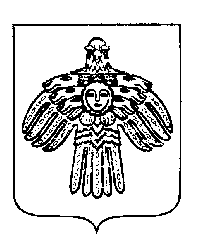 «ПЕЧОРА»  МУНИЦИПАЛЬНÖЙ  РАЙÖНСААДМИНИСТРАЦИЯ «ПЕЧОРА»  МУНИЦИПАЛЬНÖЙ  РАЙÖНСААДМИНИСТРАЦИЯ ПОСТАНОВЛЕНИЕШУÖМПОСТАНОВЛЕНИЕШУÖМПОСТАНОВЛЕНИЕШУÖМПОСТАНОВЛЕНИЕШУÖМ   «  27 »   июня   2018 г.г. Печора,  Республика Коми	                            № 735	                            № 735О внесении изменений в постановление администрации МР «Печора»  от 03.05.2018 г. № 458 «О разрешении на разработку проекта межевания  территории»О внесении изменений в постановление администрации МР «Печора»  от 03.05.2018 г. № 458 «О разрешении на разработку проекта межевания  территории»О внесении изменений в постановление администрации МР «Печора»  от 03.05.2018 г. № 458 «О разрешении на разработку проекта межевания  территории»О внесении изменений в постановление администрации МР «Печора»  от 03.05.2018 г. № 458 «О разрешении на разработку проекта межевания  территории»